Publicado en Madrid el 29/11/2021 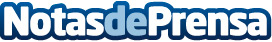 Tendencias en ciberdelincuencia para 2022España es, actualmente, el tercer país más atacado de Europa por la ciberdelincuencia, con 40.000 casos de media al día. José María González, fundador de la consultora tecnológica JMG Virtual Consulting, opina que "para 2022, la sofisticación y la escala de los ciberataques seguirán batiendo récords. Aumentarán secuestros informáticos y ataques móviles. Las empresas deberán ser proactivas para prevenir estos riesgos"Datos de contacto:Pepe Varela659 277 275Nota de prensa publicada en: https://www.notasdeprensa.es/tendencias-en-ciberdelincuencia-para-2022_1 Categorias: Nacional E-Commerce Ciberseguridad Recursos humanos http://www.notasdeprensa.es